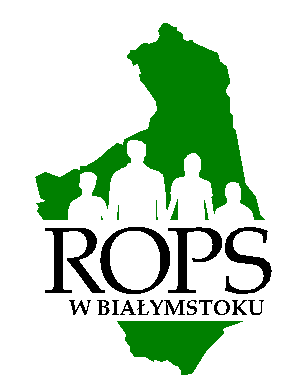 Program wojewódzkiej konferencji
pn.: „W świecie autyzmu” - wczesne rozpoznanie oraz praca z dzieckiem z autyzmemMiejsce: Podlaski Urząd Wojewódzki w Białymstokuul. Mickiewicza 3, sala konferencyjnaTermin: 4 czerwca 2013 r.Czas trwania: 9:30 – 14:3009:30 – 10:00 	Rejestracja uczestników10:00 – 10:15 	Inauguracja spotkania, przywitanie uczestników – Elżbieta Rajewska - Nikonowicz – Dyrektor Regionalnego Ośrodka Polityki Społecznej w Białymstoku,Andrzej Kozłowski – Dyrektor Wydziału Polityki Społecznej Podlaskiego Urzędu Wojewódzkiego w Białymstoku10:15 – 11:00 	Symptomy i diagnoza autyzmu – mgr Ewa Kowalewska – Krajowe Towarzystwo Autyzmu Oddział Wojewódzki w Białymstoku11:00 – 11:30 	Uprawnienia osób niepełnosprawnych a obecnie obowiązujący system oświaty, zdrowia i opieki społecznej – 	dr n. med. Jolanta Elżbieta Świderska – Fundacja „Oswoić Świat” 
w Białymstoku11:30 – 12:15	Specyfika funkcjonowania poznawczego dzieci z autyzmem – 	mgr Urszula Gałka – Fundacja SYNAPSIS w Warszawie12:15 – 12:45 	Przerwa kawowa12:45 – 13:30		Metody pracy z dziećmi z autyzmem – praktyczne wskazówki – 			mgr Urszula Gałka – Fundacja SYNAPSIS w Warszawie13:30 – 14:00 	Uczeń z autyzmem w szkole ogólnodostępnej –  
mgr Katarzyna Jemioło – Rabiega – Szkoła Podstawowa nr 11 
z Oddziałami Integracyjnymi im. Kornela Makuszyńskiego 
w Białymstoku14:00 – 14:30 	Panel dyskusyjny z udziałem prelegentów14:30	Zakończenie*  program konferencji może ulec zmianieRegionalny Ośrodek Polityki Społecznej w Białymstokuwww.rops-bialystok.ple-mail: rops@rops-bialystok.pltel. 85 744 72 72 fax. 85 744 71 37